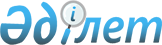 О внесении изменений и дополнений в постановления Правительства Республики Казахстан от 25 августа 2006 года N 822 и 14 декабря 2006 года N 1204Постановление Правительства Республики Казахстан от 10 декабря 2007 года N 1210

      Правительство Республики Казахстан  ПОСТАНОВЛЯЕТ : 

      1. Внести в некоторые решения Правительства Республики Казахстан следующие изменения и дополнения: 

      1) в  постановлении  Правительства Республики Казахстан от 25 августа 2006 года N 822 "О Среднесрочном плане социально-экономического развития Республики Казахстан на 2007-2009 годы (второй этап)" (САПП Республики Казахстан, 2006 г., N 33, ст. 357): 

      в Среднесрочном плане социально-экономического развития Республики Казахстан на 2007-2009 годы (второй этап), утвержденном указанным постановлением: 

      в  разделе 5 . "Перечень приоритетных бюджетных инвестиционных проектов (программ) на 2007-2009 годы в разрезе действующих и разрабатываемых государственных и отраслевых (секторальных) программ": 

      в перечне приоритетных местных бюджетных инвестиционных проектов (программ), финансируемых за счет целевых трансфертов на развитие и кредитования из республиканского бюджета, на 2007-2009 годы: 

      в подразделе "Государственная программа социально-экономического развития города Астаны на 2006-2010 годы": 

      в строке, порядковый номер 570: 

      в графе 4 цифры "2006-2007" заменить цифрами "2006-2008"; 

      в графе 5 цифры "819043" заменить цифрами "788454"; 

      в графе 7 цифры "459935" заменить цифрами "238491"; 

      графу 8 дополнить цифрами "190855"; 

      в строке, порядковый номер 571: 

      в графе 4 цифры "2004-2007" заменить цифрами "2004-2008"; 

      в графе 7 цифры "1323618" заменить цифрами "1208618"; 

      графу 8 дополнить цифрами "115000"; 

      в строке, порядковый номер 573: 

      в графе 5 цифры "5500000" заменить цифрами "5155710"; 

      в графе 7 цифры "1574243" заменить цифрами "1274243"; 

      в графе 8 цифры "1000000" заменить цифрами "955710"; 

      в строке, порядковый номер 576: 

      в графе 5 цифры "8287090" заменить цифрами "7955747"; 

      в графе 7 цифры "4000000" заменить цифрами "4250000"; 

      в графе 8 цифры "2587090" заменить цифрами "2005747"; 

      в строке, порядковый номер 580: 

      в графе 4 цифры "2007" заменить цифрами "2007-2008"; 

      в графе 5 цифры "1900000" заменить цифрами "7349131"; 

      в графе 7 цифры "1900000" заменить цифрами "2550000"; 

      графу 8 дополнить цифрами "4799131"; 

      в строке, порядковый номер 581: 

      в графе 5 цифры "3553163" заменить цифрами "6011287"; 

      в графе 7 цифры "1239787" заменить цифрами "618980"; 

      в графе 8 цифры "1750000" заменить цифрами "3396020"; 

      в графе 9 цифры "563376" заменить цифрами "1974787"; 

      в строке, порядковый номер 583: 

      в графе 5 цифры "880000" заменить цифрами "745048"; 

      в графе 7 цифры "880000" заменить цифрами "745048"; 

      в строке, порядковый номер 584: 

      в графе 5 цифры "162979" заменить цифрами "158979"; 

      в графе 7 цифры "147979" заменить цифрами "143979"; 

      в строке, порядковый номер 585: 

      в графе 5 цифры "5072209" заменить цифрами "5068412"; 

      в графе 7 цифры "500000" заменить цифрами "496203"; 

      в строке, порядковый номер 587: 

      в графе 4 цифры "2006-2008" заменить цифрами "2006-2010"; 

      в графе 5 цифры "46542800" заменить цифрами "50351643"; 

      в графе 7 цифры "7000000" заменить цифрами "8500000"; 

      в графе 8 цифры "39272100" заменить цифрами "4579534"; 

      графу 9 дополнить цифрами "24000000"; 

      графу 10 дополнить цифрами "13272109"; 

      в строке, порядковый номер 588: 

      в графе 5 цифры "8879500" заменить цифрами "9393057"; 

      в графе 7 цифры "5000000" заменить цифрами "4000000"; 

      в графе 8 цифры "3700000" заменить цифрами "5393057"; 

      в строке "ИТОГО по Программе:": 

      в графе 8 цифры "169248592" заменить цифрами "142374456"; 

      в графе 9 цифры "27462374" заменить цифрами "52873785"; 

      в графе 10 цифры "99146412" заменить цифрами "112418521"; 

      2) в  постановлении  Правительства Республики Казахстан от 14 декабря 2006 года N 1204 "О реализации Закона Республики Казахстан "О республиканском бюджете на 2007 год": 

      в  приложении 3  к указанному постановлению: 

      в функциональной группе 12 "Транспорт и коммуникации": 

      по администратору 215 "Министерство транспорта и коммуникаций Республики Казахстан": 

      в программе 028 "Целевые трансферты на развитие областным бюджетам, бюджетам городов Астаны и Алматы на развитие транспортной инфраструктуры": 

      в строке "Реконструкция проспекта Богенбая на участке от улицы Сары-Арка до транспортной развязки на северном объезде" в городе Астане. 3 участок от начала эстакады до конца транспортной развязки в двух уровнях на пересечении с улицей Угольная" цифры "4000000" заменить цифрами "4250000"; 

      в строке "Реконструкция проспекта Тлендиева на участке от улицы Кумисбекова до Северо-западного обхода города Астаны" цифры "1900000" заменить цифрами "2550000"; 

      в строке "Строительство участка улицы Сары-Арка от улицы N 4 до улицы N 23 в городе Астане" цифры "459935" заменить цифрами "238491"; 

      в строке "Строительство нового моста М-2 в городе Астане" цифры "1323618" заменить цифрами "1208618"; 

      в строке "Строительство улицы Гастелло от аэропорта до улицы N 19 в городе Астане" цифры "1574243" заменить цифрами "1274243"; 

      в строке "Строительство транспортной развязки на пересечении улиц N 19 и Гастелло в городе Астане" цифры "1239787" заменить цифрами "618980"; 

      в строке "Строительство улицы Гастелло на участке от моста М-2 до реки Ак-Булак (с устройством шумозащитных экранов) в городе Астане" цифры "880000" заменить цифрами "745048"; 

      в строке "Мост через реку Ак-Булак по улице Гастелло в городе Астане" цифры "147979" заменить цифрами "143979"; 

      в строке "Строительство магистральной автодороги Центр левого берега - проспект Абылайхана с автодорожным мостом М-1 через реку Ишим (магистральная автодорога улиц N 12, N 13) в городе Астане" цифры "500000" заменить цифрами "496203"; 

      в строке "Строительство магистральной дороги, проходящей по улицам Угольная, N 14, N 12 и Бейсековой в городе Астане" цифры "7000000" заменить цифрами "8500000"; 

      в строке "Реконструкция транспортной развязки на пересечении проспекта Республики - улицы Бараева - улицы Ташенова в городе Астане" цифры "5000000" заменить цифрами "4000000"; 

      в  приложении 8  к указанному постановлению: 

      в строке, порядковый номер 5, цифры "872000" заменить цифрами "912000"; 

      в строке, порядковый номер 7, цифры "600000" заменить цифрами "227000"; 

      в строке, порядковый номер 14, цифры "200000" заменить цифрами "533000". 

      2. Настоящее постановление вводится в действие со дня подписания.        Премьер-Министр 

      Республики Казахстан 
					© 2012. РГП на ПХВ «Институт законодательства и правовой информации Республики Казахстан» Министерства юстиции Республики Казахстан
				